Муниципальное автономное общеобразовательное учреждение«Общеобразовательная  школа № 5 г.Асино»Отчет о результатах самообследования за 2021 годНастоящий отчёт выстроен в соответствии с Пунктом 3 части 2 статьи 29 Федерального закона от 29 декабря 2012 года № 273-ФЗ «Об образовании в Российской Федерации»; приказом министерства образования и науки Российской Федерации от 14 июня 2013 года № 462 «Об утверждении Порядка проведения самообследования образовательной организацией» (с изменениями на 14 декабря 2017 года, Приказ Минобрнауки России от 14 декабря 2017 года №1218).В целях обеспечения доступности и открытости информации о деятельности образовательногоучреждения отчёт размещен на сайте школы.Отчёт представляет собой оформление результатов самообследования по состоянию на19.03.2021 года и является отчётом о выполнении государственного и общественного заказа наобразование. В основе отчёта – мониторинговые исследования и анализ работы образовательной ивоспитательной систем школы.Задача самоанализа предоставление достоверной информации о жизнедеятельности ОУ.Предмет самоанализа –   анализ   показателей,   содержательно   характеризующихжизнедеятельность ОУ.Структура самоанализа:1.  Общая характеристика учреждения.2.  Условия осуществления образовательного процесса.3.  Результаты образовательной деятельности.4.  Результаты воспитательной деятельности.Общие сведения об образовательной организацииМАОУ ОШ № 5 (далее — Школа) расположена в отдаленном, районе города.Большинство семей обучающихся проживают в домах типовой застройки: 60 процентов— рядом со Школой, 15 процентов — на подвозе, 20 процентов из разных микрорайонов города. Основным видом деятельности Школы является реализация образовательных программ начального общего, основного общего образования. Также школа реализует образовательные программы дополнительного образования детей.Аналитическая частьI. Оценка образовательной деятельностиОбразовательная деятельность в Школе организуется в соответствии с Федеральным законом от 29.12.2012 № 273-ФЗ «Об образовании в Российской Федерации», ФГОС начального общего, основного общего образования, основными образовательными программами, локальными нормативными актами Школы.С 01.01.2021 года Школа функционирует в соответствии с требованиями СП 2.4.3648-20 «Санитарно-эпидемиологические требования к организациям воспитания и обучения, отдыха и оздоровления детей и молодежи», а с 01.03.2021 — дополнительно с требованиями СанПиН 1.2.3685-21 «Гигиенические нормативы и требования к обеспечению безопасности и (или) безвредности для человека факторов среды обитания». В связи с новыми санитарными требованиями Школа усилила контроль за уроками физкультуры. Учителя физкультуры организуют процесс физического воспитания и мероприятия по физкультуре в зависимости от пола, возраста и состояния здоровья. Кроме того, учителя и заместитель директора по АХР проверяют, чтобы состояние спортзала и снарядов соответствовало санитарным требованиям, было исправным.Школа ведет работу по формированию здорового образа жизни и реализации технологий сбережения здоровья. Все учителя проводят совместно с обучающимися физкультминутки во время занятий, гимнастику для глаз, обеспечивается контроль за осанкой, в том числе во время письма, рисования и использования электронных средств обучения.Учебный план 1–4-х классов ориентирован на 4-летний нормативный срок освоения основной образовательной программы начального общего образования (реализация ФГОС НОО), 5–9-х классов — на 5-летний нормативный срок освоения основной образовательной программы основного общего образования (реализация ФГОС ООО).В 2021 году в результате введения ограничительных мер в связи с распространением коронавирусной инфекции часть образовательных программ в 2020/2021 и в 2021/2022 учебных годах пришлось реализовывать с применением электронного обучения и дистанционных образовательных технологий. Для этого использовались федеральные и региональные информационные ресурсы.Результаты педагогического анализа, проведенного по итогам освоения образовательных программ в дистанционном режиме, свидетельствуют о поддержании среднестатистического уровня успеваемости учеников начального, основного образования.Обеспечение безопасности.   Безопасность   детей   и   сотрудников   ОУ   обеспечивается комплексно: в учреждении установлены пожарная сигнализация, ведется видеонаблюдение, разработан   и   утверждён   паспорт   антитеррористической   безопасности   объекта, школа огорожена забором, организовано дежурство сторожей.Организация питания школьников. В ОУ   организовано   питание, все   обучающиеся начальной школы получали бесплатное питание. Бесплатно питались и льготники.Воспитательная работаС 01.09.2021 Школа реализует рабочую программу воспитания и календарный план воспитательной работы, которые являются частью основных образовательных программ начального, основного образования. В рамках воспитательной работы Школа:1) реализует воспитательные возможности педагогов, поддерживает традиции коллективного планирования, организации, проведения и анализа воспитательных мероприятий;
2) реализует потенциал классного руководства в воспитании школьников, поддерживает активное участие классных сообществ в жизни Школы;
3) вовлекает школьников в кружки, секции, клубы и иные объединения, работающие по школьным программам внеурочной деятельности, реализовывать их воспитательные возможности;
4) использует в воспитании детей возможности школьного урока, поддерживает использование на уроках интерактивных форм занятий с учащимися;
5) поддерживает ученическое самоуправление — как на уровне Школы, так и на уровне классных сообществ;
6) поддерживает деятельность функционирующих на базе школы детских общественных объединений и организаций — например, школьного спортивного клуба;
7) организует для школьников экскурсии, экспедиции, походы и реализует их воспитательный потенциал;
8) организует профориентационную работу со школьниками;
9) развивает предметно-эстетическую среду Школы и реализует ее воспитательные возможности;
10) организует работу с семьями школьников, их родителями или законными представителями, направленную на совместное решение проблем личностного развития детей.В период реализации программы воспитания родители и ученики выражают удовлетворенность воспитательным процессом в Школе, что отразилось на результатах анкетирования, проведенного в декабре 2021года. Вместе с тем, родители высказали пожелания по введению мероприятий в календарный план воспитательной работы Школы- проводить осенние и зимние спортивные мероприятия в рамках подготовки к физкультурному комплексу ГТО. Предложения родителей будут рассмотрены и при наличии возможностей Школы включены в календарный план воспитательной работы Школы на 2022-2023 учебный год.В мае 2021года года Школа организовала проведение обучающих онлайн-семинаров для учителей по вопросам ЗОЖ, диагностики правонарушений. Классные руководители, учителя предметники, проводили систематическую работу с родителями и детьми по разъяснению административной и уголовной ответственности за правонарушения и преступления, невыполнения родителями своих обязанностей по воспитанию и содержанию детей. В соответствии с планом ВР для учеников и родителей были организованы: -участие в конкурсе социальных плакатов «Я против ПАВ»;-классные часы и беседы на антинаркотические темы с использованием ИКТ технологий-выставка «Я выбираю жизнь»-лекции с участием сотрудников МВД, КДН.Результаты участия  детей в конкурсах 2020-2021Дополнительное образование Дополнительное образование ведется по программам следующей направленности:-естественнонаучное.- художественное.- физкультурно-спортивное.Выбор направлений осуществлен на основании опроса обучающихся и родителей, которые провели в сентябре 2021 годаПо итогам опроса 421 обучающийся и 367 родителей выявили, что естественно-научное направление выбрало – 42%, художественное 29%, физкультурно-спортивное – 29%.Во второй половине 2020/2021 учебного года и в первой половине 2021/2022 учебного года проводить дистанционные занятия по программам дополнительного образования. Учет родительского мнения показал, что большая часть родителей (законных представителей) обучающихся не удовлетворены подобным форматом занятий.Анализ данных по посещению детьми занятий дополнительного образования показывает снижение показателя в связи с переходом на дистанционный режим. Тем не менее опрос родителей (законных представителей) обучающихся показал, что большая часть опрошенных в целом удовлетворены качеством дополнительного образования в Школе.Во второй половине 2020/2021 учебного года и в первой половине 2021/2022 учебного года проводить дистанционные занятия по программам дополнительного образования. Учет родительского мнения показал, что большая часть родителей (законных представителей) обучающихся не удовлетворены подобным форматом занятий.Анализ данных по посещению детьми занятий дополнительного образования показывает снижение показателя в связи с переходом на дистанционный режим. Тем не менее опрос родителей (законных представителей) обучающихся показал, что большая часть опрошенных в целом удовлетворены качеством дополнительного образования в Школе.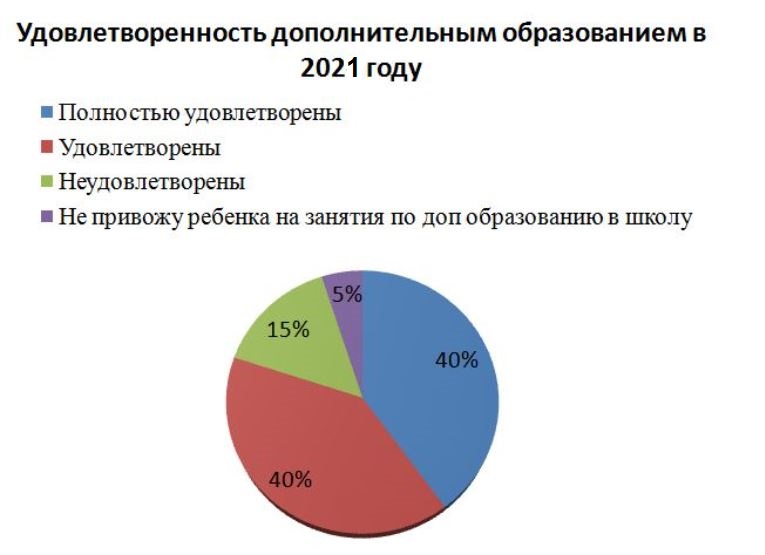 II. Оценка системы управления организациейУправление школой осуществляется на принципах единоначалия и самоуправленияОрганы управления, действующие в ШколеДля осуществления учебно-методической работы в Школе создано три предметныхметодических объединенияобщих гуманитарных дисциплин;естественно-научных и математических дисциплин;объединение педагогов начального образования.В целях учета мнения обучающихся и родителей (законных представителей)несовершеннолетних обучающихся в Школе действуют Совет обучающихся и Советродителей.В 2021 школа начала вводить электронный документооборот в соответствии с Федеральным законом от 24.04.2020 № 122-ФЗ.В течение 2021 года в электронную форму перевели:педагогическую отчетную документацию;рабочую документацию в сфере образования;ведение личных дел работников и обучающихся;переписку, уведомление, опрос и анкетирование родителей (законных представителей) обучающихся;оформление учебной и методической документации в части ООП начального,основного и среднего общего образования.По итогам 2021 года система управления Школой оценивается как эффективная,позволяющая учесть мнение работников и всех участников образовательных отношений.III. Оценка содержания и качества подготовки обучающихсяСтатистика показателей за 2018–2021 годыПриведенная статистика показывает, что стабильно растет количество обучающихся Школы.Обучающихся с ОВЗ  в 2021 году было - 74Обучалось индивидуально - 9Анализ динамики результатов успеваемости и качества знанийРезультаты освоения учащимися программ начального общего образования по показателю «успеваемость» в 2021 годуЕсли сравнить результаты освоения обучающимися программ начального общего образования по показателю «успеваемость» в 2021 году с результатами освоения учащимися программ начального общего образования по показателю «успеваемость» в 2020 году, то можно отметить, что процент учащихся, окончивших на «4» и «5», вырос на 2,54 процента (в 2020 был 36,46%), процент учащихся, окончивших на «5», вырос на 6,68 процента (в 2020 — 2,32%).Результаты освоения учащимися программ основного общего образования по показателю «успеваемость» в 2021 годуЕсли сравнить результаты освоения обучающимися программ основного общего образования по показателю «успеваемость» в 2021 году с результатами освоения учащимися программ основного общего образования по показателю «успеваемость» в 2020 году, то можно отметить, что процент учащихся, окончивших на «4» и «5», повысилсяна 2,81 процента (в 2020 был 16,61%), процент учащихся, окончивших на «5», вырос на 0,86 процента (в 2020 — 0,54%).В 2021 году обучающиеся 4-8-х классов участвовали в проведении всероссийских проверочных работ. Анализ результатов показал положительную динамику по сравнению с результатами 2020 года: 65% учеников справились с заданиями, которые вызвали затруднения на осенних ВПР 2020 года.Обучающиеся 9-х классов сдавали экзамены только по основным предметам — русскому языку и математике, чтобы получить аттестат. По одному предмету по выбору проводилась внутренняя контрольная работа. Участники ГИА с ОВЗ и инвалидностью могли сдать экзамен только по одному предмету по своему желанию.IV. Оценка организации учебного процессаОрганизация учебного процесса в Школе регламентируется режимом занятий, учебным планом, календарным учебным графиком, расписанием занятий, локальными нормативными актами Школы.Образовательная деятельность в Школе осуществляется по пятидневной учебной неделеЗанятия проводятся в одну смену.В соответствии с СП 3.1/2.43598-20 и методическими рекомендациями по организацииначала работы образовательных организаций города Асино в 2021/22 учебном году Школа:уведомила управление Роспотребнадзора о дате начала образовательного процесса;разработала графики прихода обучающихся, начала/окончания занятий, приема пищи в столовой с таким учетом, чтобы развести потоки и минимизировать контакты учеников;закрепила кабинеты за классами;составила и утвердила графики уборки, проветривания кабинетов и рекреаций;разместила на сайте школы необходимую информацию об антикоронавирусных мерах, дополнительно направили ссылки по официальным родительским группам в WhatsApp;использует при осуществлении образовательного процесса бесконтактные термометры, рециркуляторыи устройства для антисептической обработки рук, маски многоразового использования, маски медицинские, перчатки.V. Оценка востребованности выпускниковVI. Оценка качества кадрового обеспеченияНа период самообследования в Школе работают 24 педагога, из них 4 — внутреннихсовместителя. 2 человек окончили Педагогический колледж и продолжили обучаение в ТГПУ.В целях повышения качества образовательной деятельности в Школе проводитсяцеленаправленная кадровая политика, основная цель которой — обеспечениеоптимального баланса процессов обновления и сохранения численного и качественногосостава кадров в его развитии, в соответствии потребностями Школы и требованиямидействующего законодательства.Основные принципы кадровой политики направлены:на сохранение, укрепление и развитие кадрового потенциала;создание квалифицированного коллектива, способного работать в современныхусловиях;повышения уровня квалификации персонала.Оценивая кадровое обеспечение образовательной организации, являющееся однимиз условий, которое определяет качество подготовки обучающихся, необходимоконстатировать следующее:образовательная деятельность в Школе обеспечена квалифицированнымпрофессиональным педагогическим составом;в Школе создана устойчивая целевая кадровая система, в которой осуществляетсяподготовка новых кадров из числа собственных выпускников;кадровый потенциал Школы динамично развивается на основе целенаправленнойработы по повышению квалификации педагогов.В период дистанционного обучения все педагоги Школы успешно освоили онлайн-сервисы, применяли цифровые образовательные ресурсы, вели электронные формы документации, в том числе электронный журнал и дневники учеников.VII. Оценка качества учебно-методического и библиотечно-информационного обеспеченияОбщая характеристика:объем библиотечного фонда — 11381единица;книгообеспеченность — 90 процентов;обращаемость — 3578 единиц в год;объем учебного фонда — 6370 единица.Фонд библиотеки формируется за счет федерального, областного, местного бюджетов.Состав фонда и его использованиеФонд библиотеки соответствует требованиям ФГОС, учебники фонда входят в федеральный перечень, утвержденный приказом Минпросвещения России от 20.05.2020 № 254.Средний уровень посещаемости библиотеки — 30 человек в день.На официальном сайте школы имеется информация о работе и проводимых мероприятиях библиотеки Школы.Оснащенность библиотеки учебными пособиями недостаточная, требуется дополнительное финансирование на закупку периодических изданий и обновление фонда художественной литературы.VIII. Оценка материально-технической базыВ настоящий момент школа имеет достаточно хорошую материально-техническую базу, оснащена учебным оборудованием, учебно-методической литературой, техническими средствами обучения в соответствии с реализуемыми образовательными программами. В школе имеется 22 учебных кабинета: кабинет физики, химии и биологии с лабораториями, кабинеты технологии, компьютерный класс и т.д. В  школе функционирует спортивный зал, многофункциональная спортивная площадка, актовый зал, библиотека, столовая и другие помещения для комфортного пребывания в школе. Все учебные кабинеты оборудованы необходимыми техническими средствами - компьютерами, проекторамиНаблюдается положительная динамика пополнения материально технической базы.На сегодняшний день школа имеет: 41 компьютер; 2 интерактивные доски, 27 принтеров, 2 сканера.В школе обеспечен доступ к сети Интернет, все компьютеры объединены в локальную сеть. Безлимитный доступ в Интернет школе предоставляет ПАО «Ростелеком»: оптоволокно, скорость передачи данных до 100 Мбит/с. Для предотвращения чрезвычайных ситуаций в школе имеется кнопка тревожной сигнализации, АПС, в кабинетах повышенной опасности и по всей школе имеются и поддерживаются в состоянии полной готовности первичные средства пожаротушения (огнетушители, пожарные рукава, шкафы, щиты, ящики, и т.д.). С целью раннего обнаружения возгорания и оповещения персонала, сообщения о пожаре на пульт пожарно-спасательного подразделения МЧС г.Асино в школе установлен программно- аппаратный комплекс «Стрелец-Мониторинг». В школе и на территории установлены 40 камер видеонаблюдения.В складе пищеблока установили психрометр, холодильные шкафа. В горячем цехуимеется пароконвектомат. Пищеблок оборудован производственнымистолома, электроплитой, среднетемпературным холодильным шкафом, стеллажом, моечнымираковинами и ванной.Асфальтированная площадка для игр на территории Школы оборудована полосойпрепятствий: металлические шесты, две лестницы, четыре дуги для подлезания, лабиринт.В результате самообследования сравнили оснащения Школы с Перечнем средств обучения и воспитания, утвержденным приказом Минпросвещения от 23.08.2021 № 590. По итогам сравнения можно прийти к выводу, что Школе необходимо закупить и установить достаточно много оборудования и инвентаря.IX. Оценка функционирования внутренней системы оценки качества образованияВ Школе утверждено Положение о внутренней системе оценки качества образования от 31.05.2019.По итогам оценки качества образования в 2021 году выявлено,что уровень метапредметных результатов соответствуют среднему уровню, сформированность личностных результатов высокая.По результатам анкетирования 2021 года выявлено, что количество родителей, которые удовлетворены общим качеством образования в Школе, — 63 процента, количество обучающихся, удовлетворенных образовательным процессом, — 68 процентов. Школа продолжила проводить в 2021 году мониторинг удовлетворенности родителей и учеников дистанционным обучением посредством опросов и анкетирования. Преимущества дистанционного образования по мнению родителей: гибкость и технологичность образовательной деятельности, обучение в комфортной и привычной обстановке, получение практических навыков. К основным сложностям респонденты относят затрудненную коммуникацию с учителем — зачастую общение с ним сводится к переписке, педагоги не дают обратную связь, а разобраться в новом материале без объяснений сложно.50% родителей отметили, что во время дистанционного обучения оценки ребенкане изменились, третья часть — что они улучшились, и 4% — что ухудшились. Хотяв целом формальная успеваемость осталась прежней, 45% опрошенных считают, чтопереход на дистанционное образование негативно отразилось на уровне знаний школьников.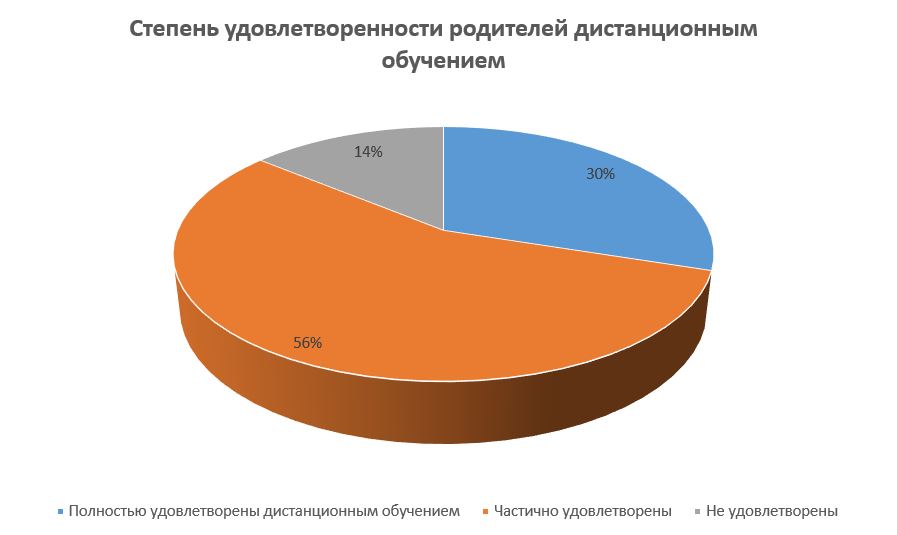 Результаты анализа показателей деятельности организацииАнализ показателей указывает на то, что Школа имеет достаточную инфраструктуру,которая соответствует требованиям СП 2.4.3648-20 «Санитарно-эпидемиологическиетребования к организациям воспитания и обучения, отдыха и оздоровления детейи молодежи» и позволяет реализовывать образовательные программы в полном объеме в соответствии с ФГОС общего образования.Школа укомплектована достаточным количеством педагогических и иных работников,которые имеют высокую квалификацию и регулярно проходят повышение квалификации,что позволяет обеспечивать стабильных качественных результатов образовательных достижений обучающихся.